(W)-LAN Konfiguration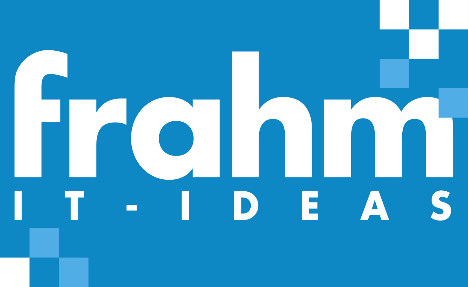 Kunde: ______________________________
Datum: ______________________________Router:	IP: _____________________________ im Class-C Netz

	Login: ____________________   Password: ___________________________	DHCP:  aus oder  an: IP-Adressbereich: __________________________WLAN:	SSID: _________________________________________   wird übertragen

	Verschlüsselung. _________________________________

	Passphrase: _____________________________________________________	MAC-Adressfilterung  aus oder  an, erlaubt sind folgende MAC-Adressen	MAC-Adresse		Rechner			IP-Adresse	__________________	___________________	______________________	__________________	___________________	______________________	__________________	___________________	______________________	__________________	___________________	______________________Sonstige Geräte/Rechner im Netz	Gerät/Rechner				IP-Adresse	____________________________	________________________________	____________________________	________________________________	____________________________	________________________________	____________________________	________________________________